ProyectoQPrimer informe preliminarAbril 2015Antonio Espín1, Pablo Brañas-Garza1, Angel Sánchez2,3, Yamir Moreno3Julio Arenere4, Francisco Sanz4 y Fermín Serrano41Middlesex University, Londres, Reino Unido2Grupo Interdisciplinar de Sistemas Complejos, Universidad Carlos III de Madrid3Instituto de Biocomputación y Física de Sistemas Complejos, Universidad de Zaragoza4Fundación Ibercivis1. El proyecto QEl proyecto Q se propone caracterizar de manera detallada el perfil de los voluntarios que toman parte en los proyectos de ciencia ciudadana de Ibercivis. El punto de partida es el trabajo "Experimental subjects are not different" [F. Exadaktylos, A. M. Espín & P. Brañas-Garza, Sci. Rep. 3, 1213 (2013)], donde se comparó a los sujetos experimentales típicos de los laboratorios de economía con la población general. Los resultados de la investigación en colaboración con Ibercivis permitirán: Comparar a los voluntarios de Ibercivis con la muestra del trabajo citado, que era representativa de la población de la ciudad de Granada, y analizar su representatividadCaracterizar a una población amplia de voluntarios para después solicitar su colaboración en futuros proyectos seleccionándolos conforme a su perfil Para la investigación, se diseñó una encuesta-experimento con incentivos económicos para que las decisiones tomadas se pudieran comparar con las que se esperan de la teoría económica. La encuesta-experimento constaba de tres partes: una primera consistente en una batería de preguntas sobre distintos aspectos de la personalidad de los participantes, y dos partes en las que se les presentaba una serie de escenarios de toma de decisiones. Dichas decisiones podían ser individuales o depender de lo que hiciera otro voluntario escogido al azar, que no conocía al participante y al que el participante no conocía, y que podía haber escogido sus respuestas antes o después que él. En las partes segunda y tercera, las cuestiones se planteaban en términos de una ganancia económica. En algunos casos, esa ganancia económica era meramente hipotética; sin embargo, para el objetivo del proyecto, se insistía a los participantes en que tomaran las decisiones como si realmente fueran a recibir ese dinero. En otros, uno de cada diez participantes en el proyecto, elegidos al azar, recibió el pago obtenido por sus decisiones. La asignación de los participantes al pago real o al hipotético se hizo al azar.En este primer informe nos centramos en la comparación entre los distintos participantes, según fueran voluntarios habituales registrados en Ibercivis o no, tomando como referencia la población estudiada en el trabajo mencionado arriba. 2. AnálisisDe los datos demográficos recogidos en la encuesta, se desprenden las siguientes diferencias principales entre la población general y los voluntarios que participan en el proyecto Q (véase el estudio completo de todas las características en el apéndice I): La distribución de edades, más amplia en la población de referencia, y de sexos, con gran presencia de hombres entre los voluntarios:


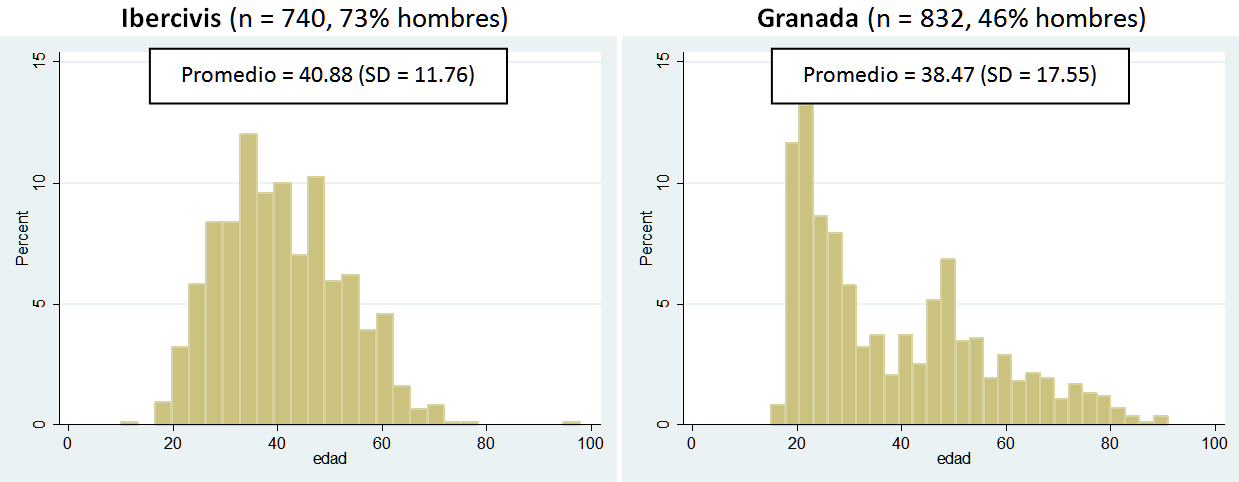 Hay grandes diferencias en cuanto a situación laboral: comparado con  la población de referencia, en Ibercivis hay un menor porcentaje de desempleados/no-trabajan y de pensionistas pero un porcentaje mayor de trabajadores por cuenta ajena y del sector público.
También son muy distintos en nivel educativo: los participantes de Ibercivis tienen un nivel educativo alto, muy superior al de la población de referencia. En Ibercivis hay menos participantes sin estudios universitarios y más con estudios universitarios de grado superior (incluye master y doctorado).
El nivel de ingresos es bastante superior entre los participantes, con una media que casi dobla a la población de referencia. 
En cuestiones religiosas, los participantes son menos creyentes. Curiosamente, los voluntarios habituales de Ibercivis son aún menos creyentes. 
Los participantes de Ibercivis responden mucho mejor que los de la población de referencia a las 4 preguntas de contenido matemático básico (los voluntarios habituales de Ibercivis responden mejor que los recién llegados).En cuanto al comportamiento social observado en los juegos básicos, y ciñéndonos únicamente a los participantes de Ibercivis que podían percibir dinero real para comparar con la población de referencia, que también lo recibía en las mismas condiciones (uno de cada diez participantes), las principales observaciones (véase también apéndice) son: Los participantes en nuestra encuesta-experimento son más altruistas que los de la población de referencia (dan más al otro cuando pueden quedarse con todo). 
El altruismo de los participantes de Ibercivis es "menos estratégico" (viene menos motivado por el miedo a que la oferta sea rechazada cuando se condiciona a la aceptación del receptor) que el de la población en general (algo menos todavía en el caso de los voluntarios recién llegados). 
Los participantes de Ibercivis son menos envidiosos, es decir, aceptan ofertas más bajas (o más injustas si se quiere). Para entender el origen de, y la relación entre, estas diferencias, hemos llevado a cabo análisis estadísticos para detectar la dependencia entre unas y otras variables. Lo que buscamos es, a través de modelos de regresión, establecer qué diferencias existen de verdad entre ambas poblaciones y cuáles se pueden explicar por los distintos valores de otras variables (sexo, educación, edad, estado civil, etc.). Ese análisis, cuyos datos se recogen en el apéndice II, nos ha permitido establecer que: Hay una diferencia de renta significativa favorable a Ibercivis. 
Los participantes de Ibercivis son muy significativamente menos creyentes que los de la población general. 
La habilidad matemática de los participantes de Ibercivis es también mayor. Por otro lado, es interesante notar que en cuanto a características sobre las que informan subjetivamente los participantes, encontramos que:El que los participantes de Ibercivis sean menos envidiosos no es significativo en sí sino que las diferencias aparecen debido a otras variables socio-demográficas que difieren entre las muestras. 
Los participantes de Ibercivis informan estar significativamente menos satisfechos con la vida (o son "menos felices") y son también más aversos al riesgo. Finalmente, el análisis confirma todas las conclusiones sobre comportamiento social con incentivos monetarios reales: los participantes de Ibercivis son más altruistas, lo son de manera menos estratégica, y son menos envidiosos.  3. Conclusiones provisionalesComo conclusiones de este primer análisis de los datos de la encuesta, cabe destacar, en primer lugar, que hay diferencias importantes en las muestras que representan la población de Ibercivis y la de referencia. Los participantes en la encuesta de Ibercivis tienen rentas más altas, son menos creyentes y tienen mayores habilidades matemáticas.Los participantes de Ibercivis se consideran menos felices y también menos envidiosos que la población de referencia.No hay grandes diferencias entre los que ya estaban registrados en Ibercivis y los que entran por primera vez para participar en nuestra encuesta. Todas estas variables son importantes porque pueden jugar un papel a la hora de extraer conclusiones de experimentos económicos, haciéndolas variar según la muestra con la que se hayan realizado. El comportamiento social muestra que los voluntarios de Ibercivis son más altruistas de manera intrínseca, no estratégica, y coincide con la percepción que ellos mismos tienen de ser menos envidiosos. En suma, la población de Ibercivis parece ser bastante “especial”, es decir, tiende a componerse de individuos auto-seleccionados con un alto grado de altruismo. Esto en cierto modo limita su posible uso para llevar a cabo estudios en los que se pretenda extrapolar resultados/comportamientos a la población general. Sin embargo, este hecho presenta una potencialidad interesante: la plataforma podría ser un “entorno ideal” donde testar ciertas políticas o procedimientos relacionados con el comportamiento social (por ejemplo, fundraising); si aquí no funcionan, se puede concluir que no funcionarán en ningún sitio.A partir de estos resultados, es necesario profundizar en el análisis de las decisiones estratégicas que contenía la encuesta, sabiendo ya que pueden no ser extrapolables a la población en general. Se compararán también con los datos de referencia disponibles, pero a la vez otro punto importante será la comparación entre los que tomaban las decisiones con la posibilidad de ganar dinero y los que sabían que las tomaban sin incentivos reales. Apéndice I: Estudio completo de las características demográficas encuestadas y del comportamiento social1. SOCIODEMOGRÁFICOS Y PREFERENCIAS AUTO-REPORTADAS DE LOS PARTICIPANTES-  Edad y género. La edad media de los participantes de Ibercivis es un poco superior a la de Granada pero sobre todo la gran diferencia está en la distribución, que es más dispersa en Granada (mayor proporción de menores de 25 y de mayores de 60). En cuanto a género, la gran mayoría de los participantes de Ibercivis son hombres, mientras que en Granada la muestra es más equilibrada. VOLUNTARIOS HABITUALES DE IBERCIVIS (n=237, un 41.65% de los 568 que llegaron hasta el final de la encuesta, donde se preguntaba si eran voluntarios habituales): edad promedio “VOLUN” = 39.25 (SD = 12.03), 85% hombres –más hombres que “no-VOLUN”.- Estado civil. Existen ligeras diferencias entre ambas muestras. Hay menos solteros y viudos entre los participantes de Ibercivis pero hay más que conviven en pareja (sin matrimonio), comparado con Granada. 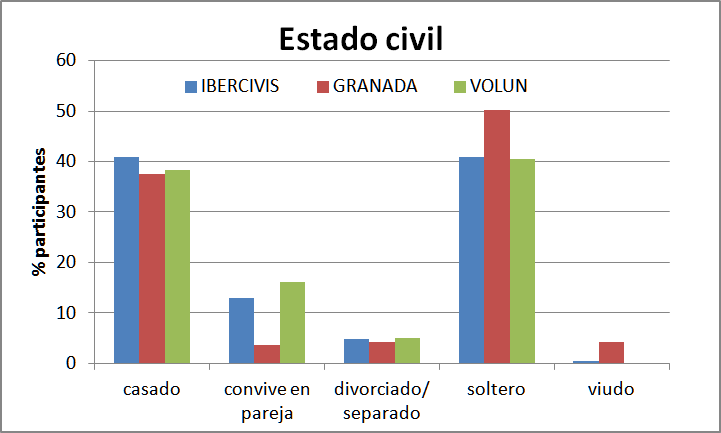 -Número de hijos. Los participantes de Ibercivis han tenido menos descendencia que los de Granada.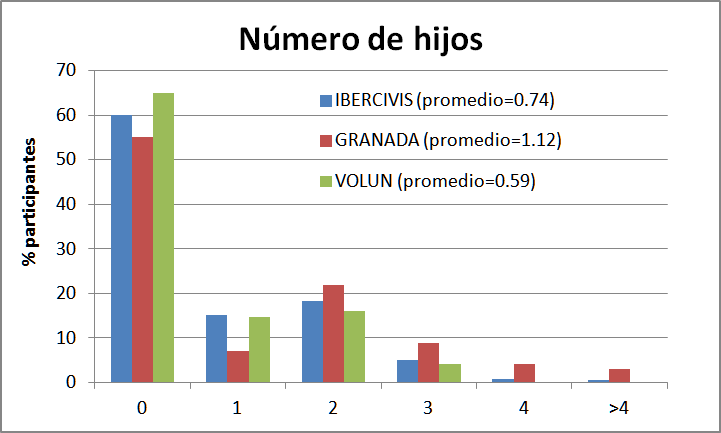 - Estado de salud. Los participantes de Ibercivis son más propensos a reportar un estado de salud “bueno” y menos a reportar un estado de salud “regular” que los de Granada.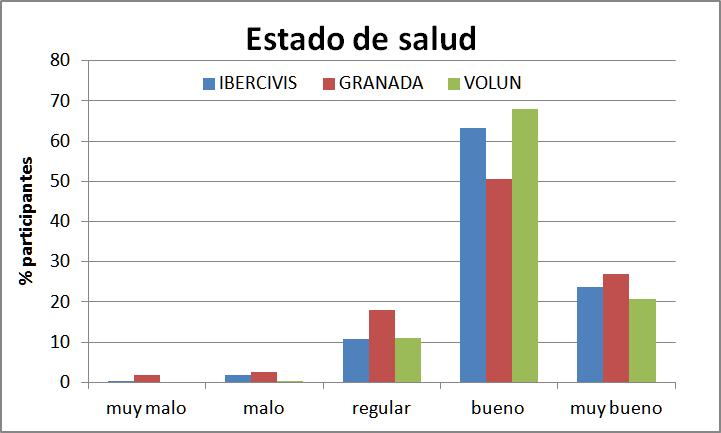 - Tabaquismo. El porcentaje de fumadores es menor en Ibercivis que en Granada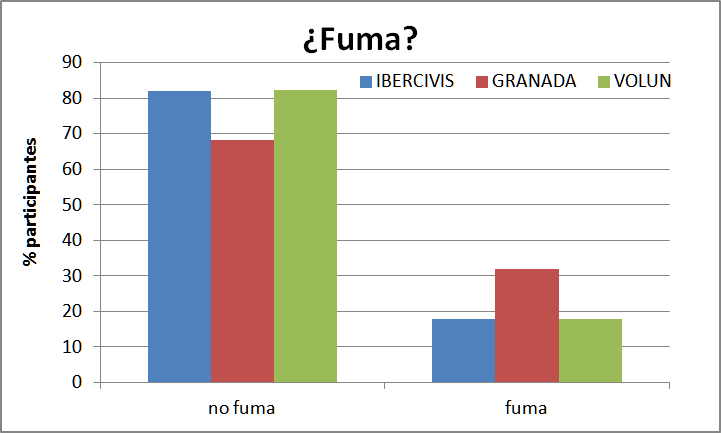 - Grado de discapacidad reconocido oficialmente. No hay diferencias entre las dos muestras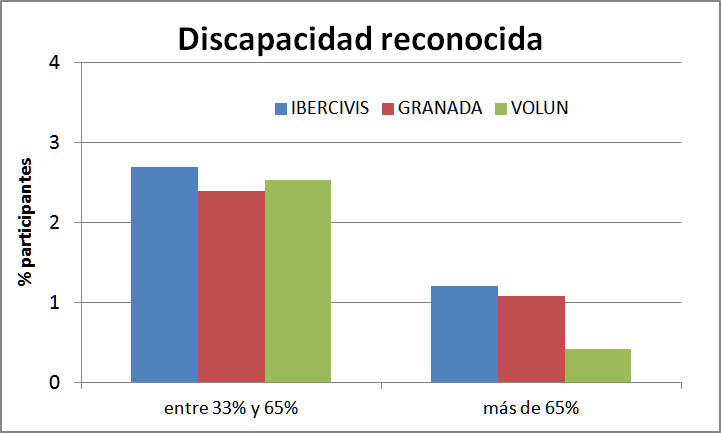 - ¿Estudia actualmente? El porcentaje de participantes de Ibercivis que dicen estar estudiando actualmente es un poco inferior al de Granada (que incluye una gran proporción de estudiantes universitarios de fuera de Granada pero que viven allí durante el curso académico).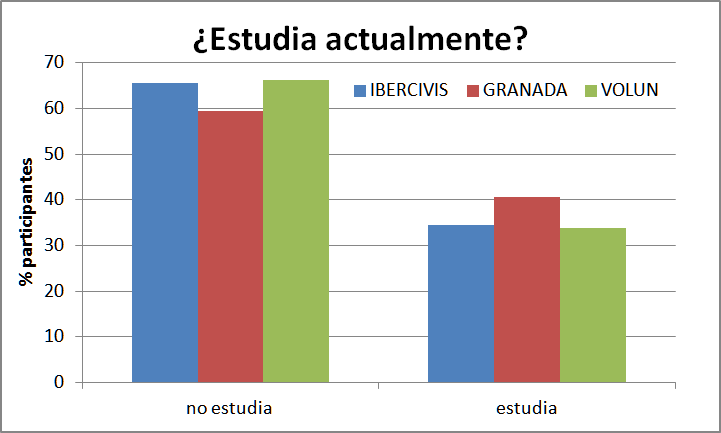 - Situación laboral. Hay grandes diferencias entre las dos muestras: comparado con Granada, en Ibercivis hay un menor porcentaje de desempleados/no-trabajan y de pensionistas pero un porcentaje mayor de trabajadores por cuenta ajena y del sector público.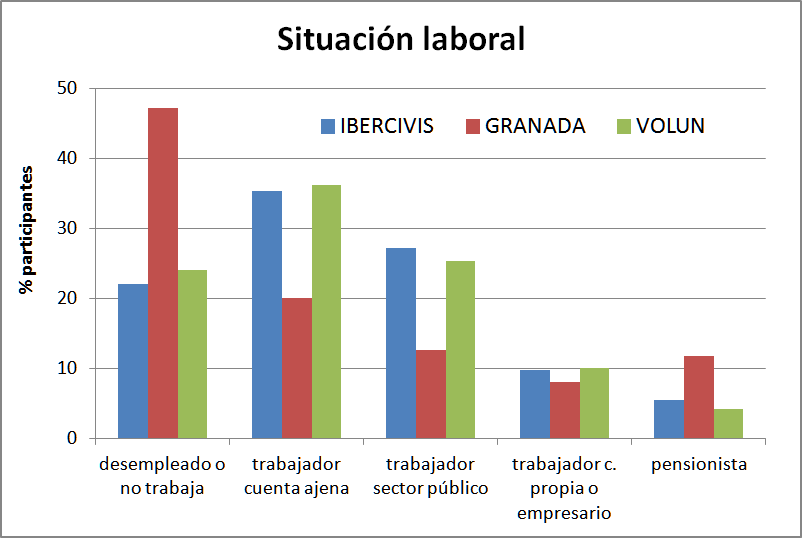 - Último nivel de estudios alcanzado. Claramente, los participantes de Ibercivis tienen un nivel educativo alto, muy superior al de los participantes de Granada. En Ibercivis hay menos participantes sin estudios universitarios y más con estudios universitarios de grado superior (incluye master y doctorado).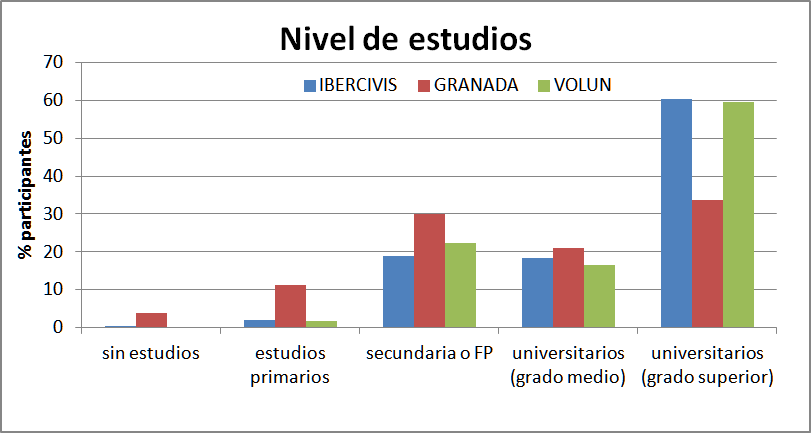 - Renta mensual del hogar (€ por persona). Los participantes de Ibercivis reportan tener un mayor nivel de ingresos mensuales medios por persona que los participantes de Granada. VOLUNTARIOS HABITUALES IBERCIVIS: promedio = 1005.2 (SD = 529.8).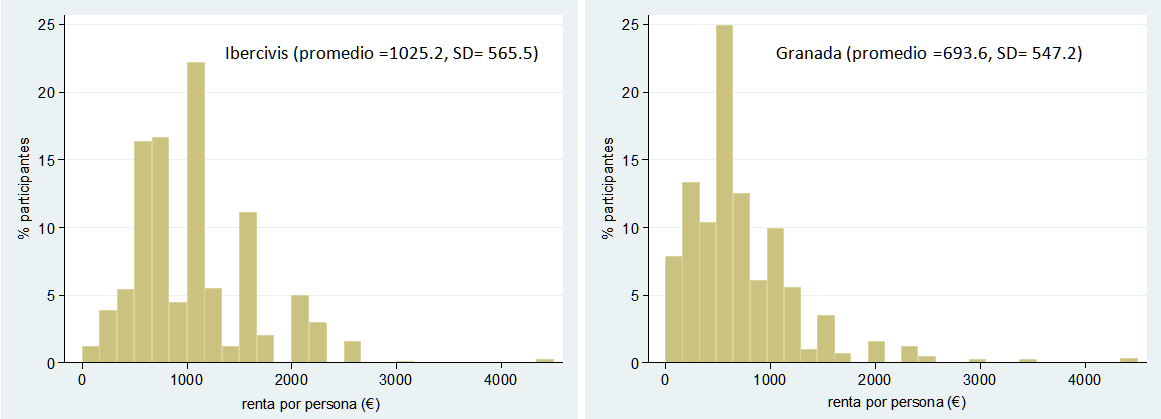 - Gasto en cenar fuera de casa (€/persona/ocasión). Aunque el gasto medio es muy similar, se aprecia cómo la distribución en Granada es más dispersa que en Ibercivis.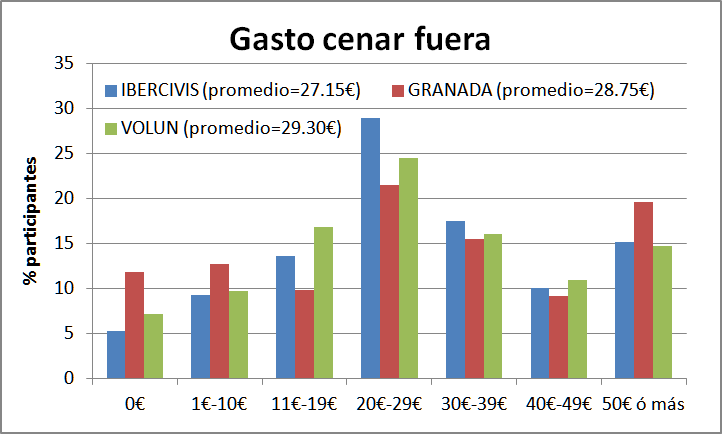 - Denominación religiosa. Hay más no creyentes y menos católicos en Ibercivis comparado con Granada (hay más no creyentes y menos católicos entre los VOLUN que entre los no-VOLUN).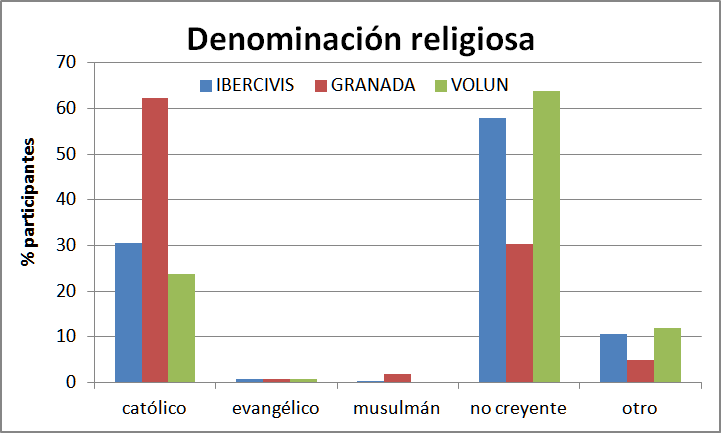 - El éxito en la vida se debe principalmente a “esfuerzo vs. Suerte”. No hay diferencias entre las dos muestras.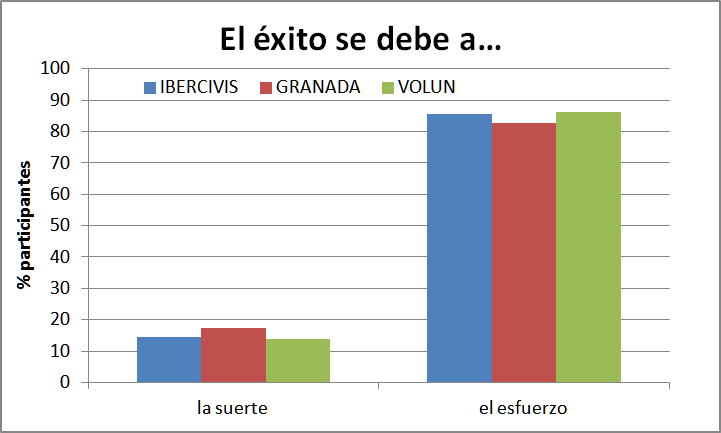 - Envidia. Los participantes de Ibercivis dicen estar totalmente de acuerdo o totalmente en desacuerdo con la afirmación “No me preocupa cuánto dinero tengo, lo que me preocupa es que otros tienen más que yo” (cuanto más de acuerdo, más envidioso se es) en una proporción menor que los participantes de Granada. Sin embargo, en cuanto al valor medio, tienden a mostrar un nivel de envidia menor que los de Granada.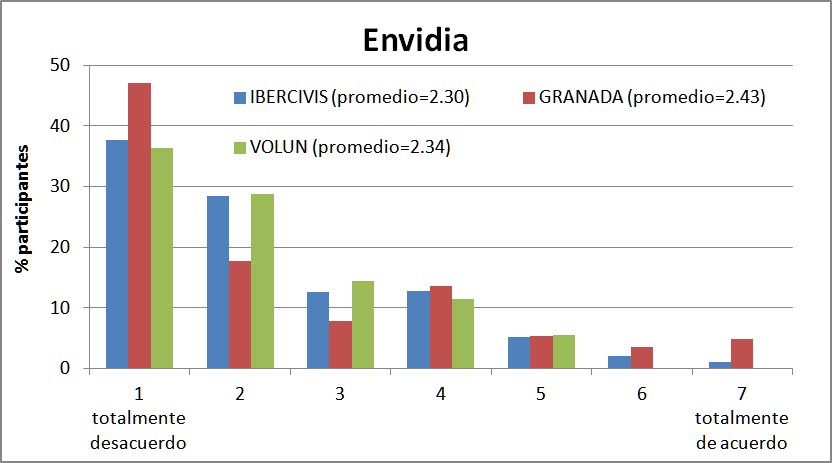 - Compasión: Los participantes de Ibercivis dicen estar totalmente de acuerdo o totalmente en desacuerdo con la afirmación “No me preocupa cuánto dinero tengo, lo que me preocupa es que otros tienen menos que yo” (cuanto más de acuerdo, más compasivo se es) en una proporción menor que los participantes de Granada. Sin embargo, en cuanto al valor medio, tienden a mostrar un nivel de compasión menor que los de Granada (en media, VOLUN son más compasivos que no-VOLUN y similares a Granada). En los dos ítems sobre aversión a la desigualdad (envidia y compasión, a mayor nivel de las dos variables, mayor aversión a la desigualdad), los participantes de Ibercivis dan respuestas menos extremas que los de Granada pero, aun así, en general reportan niveles medios de aversión a la desigualdad menores.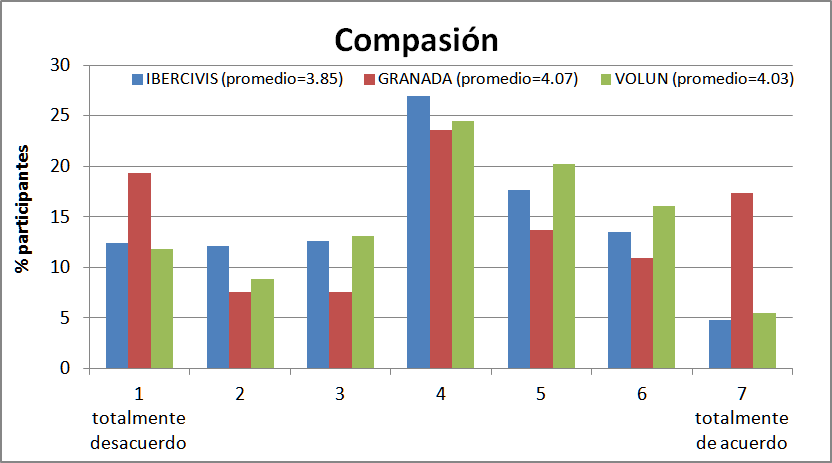 - Satisfacción con la vida (bienestar subjetivo - felicidad). Los participantes de Ibercivis están menos satisfechos con sus vidas que los participantes de Granada.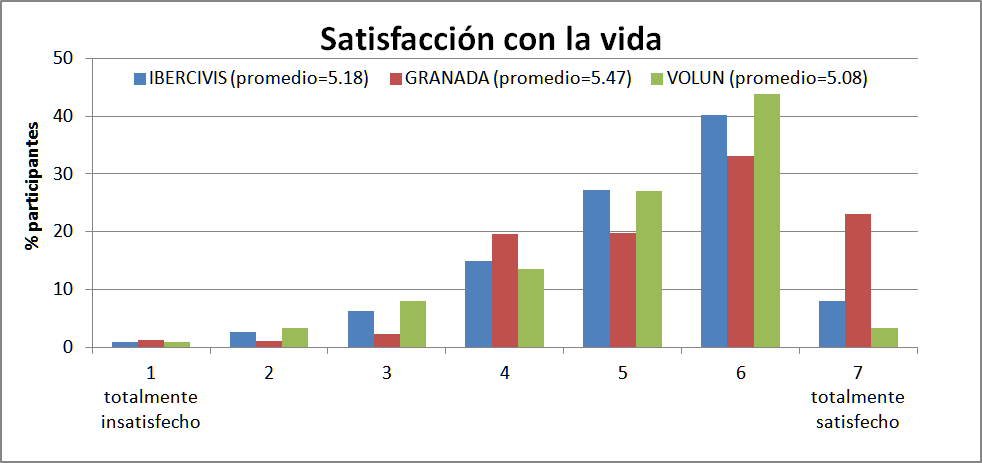 - Habilidad matemática. Los participantes de Ibercivis responden mucho mejor que los de Granada a las 4 preguntas de contenido matemático básico (VOLUN responden mejor que no-VOLUN).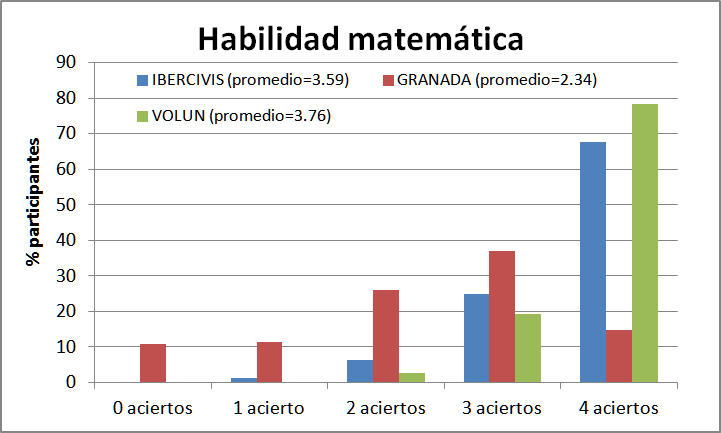 - Preferencias sobre el riesgo (financiero – loterías). En las 3 preguntas en las que tenían que elegir entre una lotería más arriesgada y otra más segura, los participantes de Ibercivis son menos arriesgados que los de Granada, es decir, son más aversos al riesgo.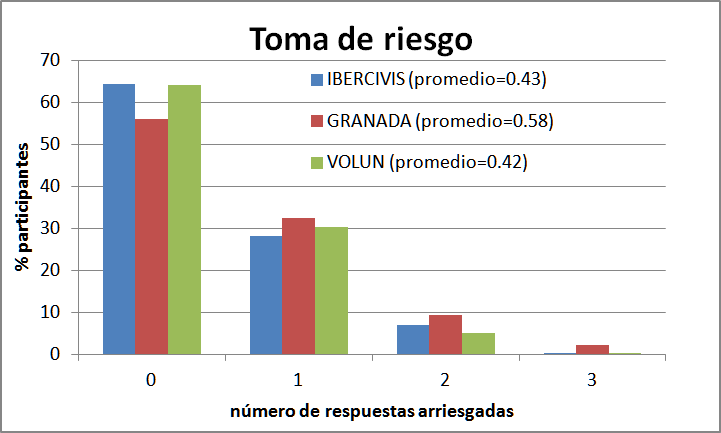 2. COMPORTAMIENTO SOCIAL CON INCENTIVOS MONETARIOS REALES (se usan sólo los datos de los participantes de Ibercivis que “jugaron” con dinero real - 50% de la muestra -, ya que son comparables con la muestra de Granada, donde se usaron los mismos incentivos reales – uno de cada diez gana la cantidad de dinero real correspondiente a una de sus decisiones)- Altruismo - Juego del Dictador. En este juego los participantes tenían que decidir qué parte de 20€ enviarle a otro participante anónimo elegido al azar y qué parte quedarse ellos mismos. En la figura se muestran las cantidades enviadas al otro participante, en euros. Los participantes de Ibercivis muestran un grado de altruismo mayor que los de Granada.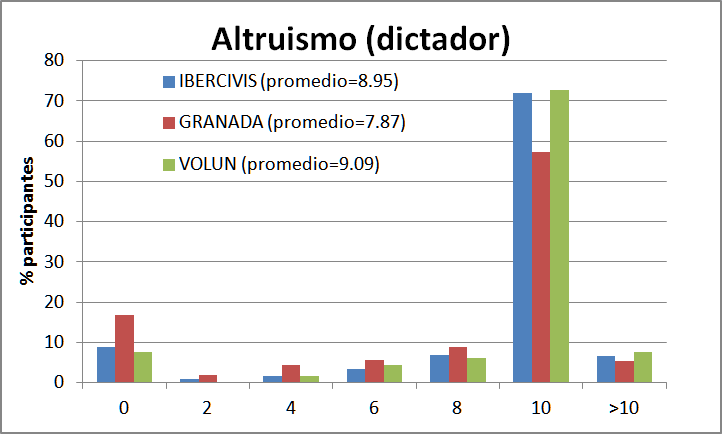 - Altruismo estratégico – Juego del Ultimátum. En este juego los participantes tenían que decidir qué parte de 20€ enviarle a otro participante anónimo elegido al azar y qué parte quedarse ellos mismos. La diferencia con el juego del Dictador es que, en el Ultimátum, el receptor de la cantidad enviada puede rechazar la “oferta” y entonces los dos jugadores no ganarían nada (si la acepta, se implementa la oferta). Se dice que es altruismo estratégico porque uno se puede mostrar como altruista sólo para que no le rechacen la oferta y quedarse sin nada. De antemano los receptores decían qué cantidad mínima aceptarían. En la figura se muestran las cantidades enviadas al otro participante, en euros. En este juego, los participantes de Ibercivis también se muestran más “altruistas” que los de Granada. Cuando computamos la diferencia entre la cantidad enviada en el ultimátum y en el dictador (ultimátum menos dictador) como una medida de comportamiento totalmente estratégico, los participantes de Ibercivis es muestran menos estratégicos: promedios de 0.86€ y 1.42€ en Ibercivis y Granada, respectivamente (0.77€ en VOLUN).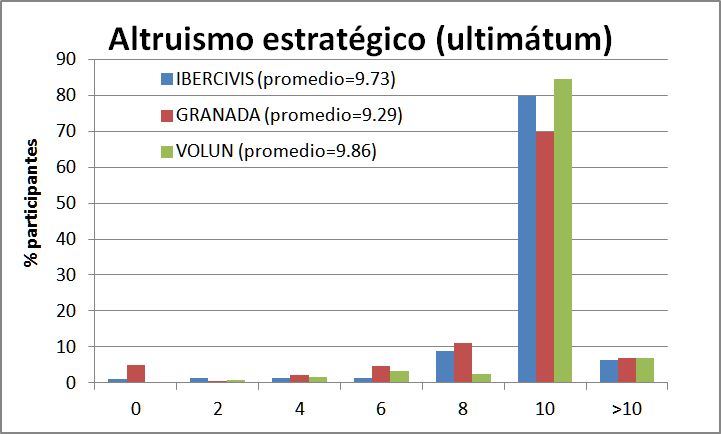 - Sentido de justicia o envidia – Juego del Ultimátum. Como receptores en el juego del Ultimátum, los participantes decían qué cantidad mínima aceptarían del otro jugador (cualquier oferta por debajo de esta cantidad, sería rechazada y ninguno de los dos ganaría nada). En la figura se muestran las ofertas mínimas aceptables (OMA), en euros. Los participantes de Ibercivis tienen OMAs más bajas que los de Granada, esto es, son menos proclives a rechazar una oferta baja/injusta – o menos “envidiosos”.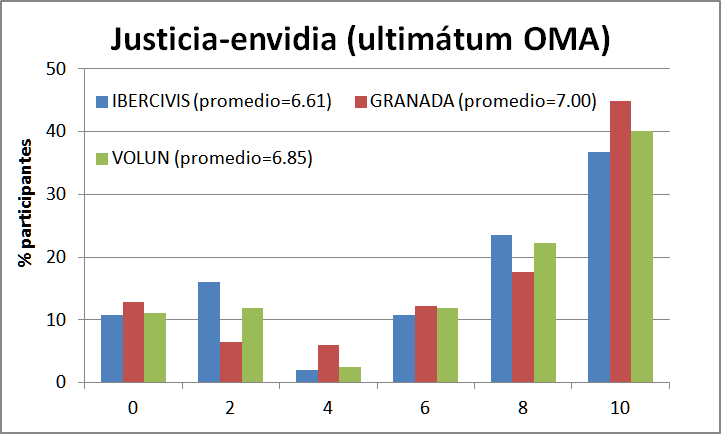 Apéndice II: Comparación entre los resultados del proyecto Q y la población de Granada mediante un método multivariadoEn este apéndice, estudiamos en profundidad algunas de las diferencias encontradas en el documento anterior entre las muestras de Granada e Ibercivis. A diferencia del documento anterior, aquí se pretende esclarecer si tales diferencias sobreviven después de tener en cuenta otros factores que también difieren entre las dos muestras. Es decir, comprobaremos las diferencias entre las muestras “controlando” por otras variables importantes. En todos los casos, lo primero será establecer la diferencia mediante regresión “sin controles” (que simplemente compara los valores medios) para luego incorporarlos en una segunda regresión. Hay que tener en cuenta que el número de observaciones normalmente varía de una regresión a otra debido a que existen valores perdidos en algunas variables.En cada regresión, la variable dependiente, la que se pretende explicar, aparece arriba y las explicativas (más la constante) justo debajo. Los coeficientes y la significación de éstas últimas aparecen a su derecha. Las variables explicativas que resultan estadísticamente significativas (a un nivel del 90%) aparecen en rojo. La variable “ibercivis” captura la diferencia entre las muestras, es decir, cuánto aumenta o disminuye el valor de la variable dependiente en Ibercivis con respecto a su valor en Granada. Lo primero que se observa para cada regresión es el resumen del modelo (lo importante está a la derecha: número de observaciones, significación conjunta y varianza explicada (R-squared)).Explicación de las variables cuyo nombre no es suficientemente explicativo por sí mismo:* “educ” se refiere al nivel educativo del encuestado. Toma valores entre 0 y 8 donde 0 significa “sin estudios” y 8 significa “estudios universitarios superiores completos”.* “matem” se refiere a la habilidad matemática del encuestado. Toma valores entre 0 y 4, referidos al número de respuestas acertadas en un test de 4 preguntas de contenido matemático básico.* “esfuerzo” se refiere a que el encuestado considera que el esfuerzo (frente a “la suerte”) es el principal determinante del éxito en la vida. Variable binaria (valores 0=suerte ó 1=esfuerzo).* “envidia” se refiere a cómo de envidioso dice ser el encuestado. Toma valores de 1 (nada envidioso) a 7 (muy envidioso). Ver documento anterior para más detalles.* “compasión” se refiere a cómo de compasivo dice ser el encuestado. Toma valores de 1 (nada compasivo) a 7 (muy compasivo). Ver documento anterior para más detalles.* las variables de estado civil (“casado”, “divor”, “viudo” y “convive”) son binarias. Como las cuatro variables se incluyen en las regresiones al mismo tiempo, el grupo de comparación es “soltero”. Es decir, los coeficientes de cada una de estas variables en las regresiones se refieren a la diferencia entre ese grupo en concreto (por ejemplo, divorciados – “divor”) y los solteros en cuanto a la variable dependiente.* las variables de situación laboral (“ctajena”, “ctapropia”, “sectorpco” y “pension”) son binarias. Como las cuatro variables se incluyen en las regresiones al mismo tiempo, el grupo de comparación es “desempleado/no-trabaja”. Es decir, los coeficientes de cada una de estas variables en las regresiones se refieren a la diferencia entre ese grupo en concreto (por ejemplo, trabajadores del sector público – “sectorpco”) y los desempleados en cuanto a la variable dependiente. Nota: la variable binaria “estudia” no entra dentro de este grupo porque hay muchos encuestados que dicen estar estudiando pero al mismo tiempo dicen ser estar trabajando (esto es, se puede estar en cualquiera de las categorías anteriores y también declarar estar estudiando en ese momento, por lo que la variable “estudia” no es excluyente).* “satisvida” se refiere a cómo de satisfecho con su vida dice estar en el encuestado. Toma valores entre 1 (totalmente insatisfecho) y 7 (totalmente satisfecho).* “riesgo” se refiere al número de respuestas arriesgadas que da el encuestado en una serie de 3 preguntas sobre riesgo financiero. Toma valores de 0 a 3.SOCIO-DEMOGRÁFICOSRenta del hogar (por persona): La primera de las diferencias obtenidas en el documento anterior que analizamos aquí se refiere a la renta media mensual por persona del hogar del encuestado. En la primera regresión, “Renta hogar 1”, observamos que la diferencia entre la renta media de Ibercivis y Granada es de 331.6€. Es decir, en Granada la renta media es de 693.6€ (valor de la constante) mientras que en Ibercivis es de 1025.2€ (693.6 + 331.6), como se reportó en el documento anterior. Esta diferencia es muy significativa. Sin embargo, en la segunda regresión, “Renta hogar 2”, observamos que la diferencia entre las rentas medias de ambas muestras se reduce a 90€ cuando se tienen en cuenta otras variables que influyen sobre la renta, si bien la diferencia sigue siendo muy significativa. Es decir, manteniendo constantes los valores de las variables de control (misma edad, sexo, educación, etc.), los participantes de Ibercivis reportan una renta 90€ superior a la de los de Granada. Los resultados de las variables de control son los esperables (por ejemplo, los más mayores, los hombres o los que tienen mayor nivel educativo reportan una renta media significativamente mayor).Renta hogar 1      Source |       SS       df       MS              Number of obs =    1558-------------+------------------------------           F(  1,  1556) =  138.19       Model |  42718842.3     1  42718842.3           Prob > F      =  0.0000    Residual |   480997707  1556   309124.49           R-squared     =  0.0816-------------+------------------------------           Adj R-squared =  0.0810       Total |   523716549  1557  336362.588           Root MSE      =  555.99------------------------------------------------------------------------------renta hogar  |      Coef.   Std. Err.      t    P>|t|     [95% Conf. Interval]-------------+----------------------------------------------------------------   ibercivis |   331.5896   28.20707    11.76   0.000     276.2618    386.9175       _cons |   693.6058   19.43972    35.68   0.000      655.475    731.7366Renta hogar 2      Source |       SS       df       MS              Number of obs =    1493-------------+------------------------------           F( 14,  1478) =   35.16       Model |   122653924    14  8760994.54           Prob > F      =  0.0000    Residual |   368252921  1478  249156.239           R-squared     =  0.2499-------------+------------------------------           Adj R-squared =  0.2427       Total |   490906845  1492  329026.036           Root MSE      =  499.16------------------------------------------------------------------------------ renta hogar |      Coef.   Std. Err.      t    P>|t|     [95% Conf. Interval]-------------+----------------------------------------------------------------   ibercivis |   90.04127   32.97923     2.73   0.006     25.35019    154.7324        edad |   8.282846   1.468032     5.64   0.000     5.403198    11.16249      hombre |   53.90007   28.25903     1.91   0.057    -1.532004    109.3321        educ |   62.14925    6.90006     9.01   0.000      48.6143    75.68421       matem |   41.93587   14.44656     2.90   0.004     13.59792    70.27381      casado |  -195.6776   37.41579    -5.23   0.000    -269.0713   -122.2839       divor |  -97.45965   70.09913    -1.39   0.165     -234.964    40.04473       viudo |   44.68074   96.75624     0.46   0.644    -145.1134    234.4749     convive |  -57.05856   51.18898    -1.11   0.265    -157.4693    43.35223     ctajena |   301.5044    36.6982     8.22   0.000     229.5183    373.4905   ctapropia |   248.2763   51.06993     4.86   0.000     148.0991    348.4536   sectorpco |   325.5434   41.09875     7.92   0.000     244.9253    406.1615     pension |   195.6197   64.17403     3.05   0.002     69.73787    321.5016     estudia |  -29.52961    33.0146    -0.89   0.371    -94.29007    35.23086       _cons |  -121.6642   72.91421    -1.67   0.095    -264.6905     21.3622Creencias religiosas. En el anterior documento observamos que los participantes de Ibercivis declaraban ser “no creyentes” en mayor proporción que los de Granada. En la primera regresión observamos esto. Es decir, entre los participantes de Ibercivis hay un 27.8% más de no creyentes que entre los de Granada. La diferencia es muy significativa. En la segunda regresión observamos que esta diferencia se reduce al 20.6% cuando se controla por el resto de variables socio-demográficas, pero sigue siendo muy significativa. Las variables de control reportan resultados esperables (por ejemplo, los más jóvenes, los hombres o los que tienen mayor nivel educativo tienen mayor probabilidad de declararse no creyentes).No creyente 1      Source |       SS       df       MS              Number of obs =    1574-------------+------------------------------           F(  1,  1572) =  133.40       Model |  30.2426008     1  30.2426008           Prob > F      =  0.0000    Residual |  356.385735  1572  .226708483           R-squared     =  0.0782-------------+------------------------------           Adj R-squared =  0.0776       Total |  386.628335  1573  .245790423           Root MSE      =  .47614------------------------------------------------------------------------------  nocreyente |      Coef.   Std. Err.      t    P>|t|     [95% Conf. Interval]-------------+----------------------------------------------------------------   ibercivis |   .2777238   .0240457    11.55   0.000     .2305588    .3248888       _cons |   .3033573   .0164874    18.40   0.000     .2710178    .3356968No creyente 2      Source |       SS       df       MS              Number of obs =    1492-------------+------------------------------           F( 15,  1476) =   18.16       Model |  57.2686694    15   3.8179113           Prob > F      =  0.0000    Residual |  310.302376  1476  .210231962           R-squared     =  0.1558-------------+------------------------------           Adj R-squared =  0.1472       Total |  367.571046  1491  .246526523           Root MSE      =  .45851------------------------------------------------------------------------------  nocreyente |      Coef.   Std. Err.      t    P>|t|     [95% Conf. Interval]-------------+----------------------------------------------------------------  ibercivis  |    .205721    .030385     6.77   0.000     .1461186    .2653233 renta hogar |  -3.59e-06   .0000239    -0.15   0.881    -.0000505    .0000433        edad |  -.0032511   .0013631    -2.39   0.017    -.0059249   -.0005773      hombre |   .0930367   .0259957     3.58   0.000     .0420443    .1440292        educ |   .0139066   .0065111     2.14   0.033     .0011345    .0266786       matem |   .0179926   .0133104     1.35   0.177    -.0081168     .044102      casado |  -.1437936   .0346881    -4.15   0.000    -.2118368   -.0757504       divor |  -.0980841   .0644346    -1.52   0.128    -.2244772     .028309       viudo |  -.0006573   .0888901    -0.01   0.994    -.1750216     .173707     convive |   .1575084   .0470406     3.35   0.001     .0652349    .2497819     ctajena |  -.0597301   .0344728    -1.73   0.083    -.1273511    .0078908   ctapropia |  -.0260736    .047287    -0.55   0.581    -.1188305    .0666833   sectorpco |   .0335212   .0385564     0.87   0.385      -.04211    .1091525     pension |  -.0599106   .0591436    -1.01   0.311    -.1759251    .0561039     estudia |  -.0373861    .030335    -1.23   0.218    -.0968905    .0221182       _cons |   .3642286   .0670435     5.43   0.000      .232718    .4957393Habilidad matemática. En el documento anterior observamos que los participantes de Ibercivis respondían mucho mejor a las 4 preguntas de contenido matemático que los de Granada. En la primera regresión se aprecia que esta diferencia es de 1.3 puntos (los participantes de Ibercivis dieron de media 1.25 respuestas correctas más que los de Granada) y muy significativa. Una vez introducidas las variables de control en la segunda regresión observamos que la diferencia se reduce a 0.91 puntos, si bien sigue siendo muy significativa. Del resto de variables, tenemos que los de mayor renta, los más jóvenes, los hombres y los de mayor nivel educativo obtienen mejores resultados en el test matemático; además, comparados con los solteros, los divorciados obtienen mejor puntuación mientras que los viudos obtienen peor puntuación.Habilidad matemática 1      Source |       SS       df       MS              Number of obs =    1518-------------+------------------------------           F(  1,  1516) =  616.42       Model |  590.465872     1  590.465872           Prob > F      =  0.0000    Residual |  1452.16983  1516  .957895668           R-squared     =  0.2891-------------+------------------------------           Adj R-squared =  0.2886       Total |   2042.6357  1517  1.34649684           Root MSE      =  .97872------------------------------------------------------------------------------       matem |      Coef.   Std. Err.      t    P>|t|     [95% Conf. Interval]-------------+----------------------------------------------------------------   ibercivis |   1.251959   .0504257    24.83   0.000     1.153047     1.35087       _cons |   2.337379   .0340954    68.55   0.000       2.2705    2.404258Habilidad matemática 2      Source |       SS       df       MS              Number of obs =    1493-------------+------------------------------           F( 14,  1478) =   68.20       Model |  766.830888    14  54.7736349           Prob > F      =  0.0000    Residual |  1187.06328  1478  .803155132           R-squared     =  0.3925-------------+------------------------------           Adj R-squared =  0.3867       Total |  1953.89417  1492  1.30958054           Root MSE      =  .89619------------------------------------------------------------------------------       matem |      Coef.   Std. Err.      t    P>|t|     [95% Conf. Interval]-------------+----------------------------------------------------------------   ibercivis |   .9132132   .0544005    16.79   0.000     .8065028    1.019923 renta hogar |   .0001352   .0000466     2.90   0.004     .0000438    .0002265        edad |  -.0114166   .0026474    -4.31   0.000    -.0166095   -.0062236      hombre |   .3106608   .0501521     6.19   0.000     .2122838    .4090377        educ |   .1134506    .012377     9.17   0.000     .0891723    .1377289     ctajena |   .0119694   .0673754     0.18   0.859    -.1201921    .1441309   ctapropia |    .040154   .0924158     0.43   0.664    -.1411261     .221434   sectorpco |   .1011105   .0752931     1.34   0.180    -.0465823    .2488033     pension |    .061904   .1155691     0.54   0.592     -.164793     .288601      casado |   .0967444   .0677487     1.43   0.154    -.0361495    .2296382       divor |   .2643156   .1257512     2.10   0.036     .0176458    .5109854       viudo |  -.4716772    .173296    -2.72   0.007    -.8116094   -.1317449     convive |    .053628   .0919333     0.58   0.560    -.1267056    .2339616     estudia |   .0082223   .0592904     0.14   0.890    -.1080801    .1245246       _cons |   1.920927   .1211337    15.86   0.000     1.683314    2.158539Resto de variables socio-demográficas (correlación). Para las variables que a priori son menos interesantes (aunque esto es obviamente subjetivo), se presenta un análisis de correlación parcial a modo de resumen que nos muestra si la relación entre la variable “Ibercivis” y el resto de variables es significativa una vez controladas todas las demás. Hay que tener en cuenta que los valores de correlación no son directamente interpretables como ocurría con los coeficientes de las regresiones sino que sólo indican si la relación es de un signo u otro y si es significativa. Así, aparte de las variables ya mencionadas, tenemos que los participantes de Ibercivis son más mayores, tienen más probabilidad de ser hombres y reportan un nivel educativo mayor que los de Granada. Además, reportan convivir en pareja y ser trabajadores por cuenta ajena y del sector público más que los de Granada, mientras que tienen menor probabilidad de ser pensionistas.     Variable |    Corr.     Sig.-------------+------------------ renta hogar |   0.0732    0.005        edad |   0.1285    0.000      hombre |   0.1326    0.000        educ |   0.1210    0.000       matem |   0.3867    0.000      casado |   0.0056    0.831       divor |   0.0134    0.607       viudo |  -0.0101    0.700     convive |   0.1030    0.000     ctajena |   0.1275    0.000   ctapropia |   0.0282    0.279   sectorpco |   0.0885    0.001     pension |  -0.0583    0.025     estudia |   0.0227    0.384    esfuerzo |  -0.0289    0.268  nocreyente |   0.1736    0.000PREFERENCIAS Y VALORES AUTO-REPORTADOSEnvidia. En el documento anterior observamos que los participantes de Ibercivis reportaban ser menos envidiosos que los de Granada. Esto se recoge en la primera regresión, donde se aprecia que esta diferencia es significativa. En concreto, los participantes de Ibercivis reportaron un nivel de envidia 0.18 puntos menor que los de Granada. Sin embargo, cuando controlamos por otras variables importantes, la diferencia pasa a ser de 0.11 puntos y deja de ser significativa, como se observa en la segunda regresión. Sólo dos variables resultan significativas para explicar la envidia: compasión (los más compasivos también son más envidiosos, lo que indica aversión a la desigualdad en los dos sentidos, tanto ventajosa como desventajosa) y esfuerzo (las personas que creen que el esfuerzo determina el éxito por encima de la suerte son menos envidiosas, lo cual tiene sentido).Envidia 1      Source |       SS       df       MS              Number of obs =    1517-------------+------------------------------           F(  1,  1515) =    4.50       Model |  11.7746894     1  11.7746894           Prob > F      =  0.0340    Residual |  3961.71509  1515  2.61499346           R-squared     =  0.0030-------------+------------------------------           Adj R-squared =  0.0023       Total |  3973.48978  1516  2.62103548           Root MSE      =  1.6171------------------------------------------------------------------------------     envidia |      Coef.   Std. Err.      t    P>|t|     [95% Conf. Interval]-------------+----------------------------------------------------------------   ibercivis |   -.176843    .083339    -2.12   0.034    -.3403151   -.0133709       _cons |   2.436209   .0563684    43.22   0.000     2.325641    2.546777Envidia 2      Source |       SS       df       MS              Number of obs =    1488-------------+------------------------------           F( 18,  1469) =    2.20       Model |   100.46177    18  5.58120945           Prob > F      =  0.0026    Residual |  3729.98715  1469  2.53913353           R-squared     =  0.0262-------------+------------------------------           Adj R-squared =  0.0143       Total |  3830.44892  1487  2.57595758           Root MSE      =  1.5935------------------------------------------------------------------------------     envidia |      Coef.   Std. Err.      t    P>|t|     [95% Conf. Interval]-------------+----------------------------------------------------------------   ibercivis |  -.1133661   .1073412    -1.06   0.291    -.3239244    .0971922   compasion |   .0706347   .0227048     3.11   0.002     .0260975     .115172 renta hogar |  -.0001199   .0000832    -1.44   0.150    -.0002832    .0000434        edad |  -.0036523   .0047738    -0.77   0.444    -.0130165    .0057119      hombre |   .0511124   .0911447     0.56   0.575    -.1276751       .2299        educ |   .0180219   .0227488     0.79   0.428    -.0266016    .0626455       matem |  -.0393969   .0465765    -0.85   0.398    -.1307604    .0519666      casado |  -.1067909   .1219402    -0.88   0.381    -.3459864    .1324045       divor |  -.0014164   .2245457    -0.01   0.995    -.4418809     .439048       viudo |   -.037567    .309756    -0.12   0.903    -.6451783    .5700443     convive |  -.0844251   .1642363    -0.51   0.607    -.4065878    .2377376     ctajena |    .099189   .1202443     0.82   0.410    -.1366797    .3350578   ctapropia |  -.1724311   .1651004    -1.04   0.296    -.4962887    .1514266   sectorpco |   .0226321   .1342998     0.17   0.866    -.2408077    .2860718     pension |  -.2114842   .2060268    -1.03   0.305    -.6156224    .1926539     estudia |   .0328395   .1057803     0.31   0.756    -.1746571     .240336    esfuerzo |  -.3706033   .1151934    -3.22   0.001    -.5965644   -.1446422  nocreyente |   .0156388   .0905814     0.17   0.863     -.162044    .1933215       _cons |   2.686295   .2605651    10.31   0.000     2.175176    3.197414Compasión. En el documento anterior observamos que los participantes de Ibercivis reportaban ser menos compasivos que los de Granada. Esto se observa en la primera regresión, que nos muestra que la diferencia es de 0.23 puntos y significativa. Sin embargo, la diferencia se reduce a 0.11 puntos cuando se introducen las variables de control y deja de ser significativa, como se observa en la segunda regresión. En cuanto al resto de variables, nos encontramos que los más envidiosos, los más mayores, las mujeres, los menos educados y los pensionistas (comparados con los desempleados/no-trabaja) dicen ser más compasivos.Compasión 1      Source |       SS       df       MS              Number of obs =    1517-------------+------------------------------           F(  1,  1515) =    5.69       Model |  20.4624214     1  20.4624214           Prob > F      =  0.0172    Residual |  5450.62921  1515  3.59777505           R-squared     =  0.0037-------------+------------------------------           Adj R-squared =  0.0031       Total |  5471.09163  1516  3.60889949           Root MSE      =  1.8968------------------------------------------------------------------------------   compasion |      Coef.   Std. Err.      t    P>|t|     [95% Conf. Interval]-------------+----------------------------------------------------------------   ibercivis |  -.2331265    .097753    -2.38   0.017    -.4248721   -.0413809       _cons |   4.055893   .0661176    61.34   0.000     3.926201    4.185585Compasión 2      Source |       SS       df       MS              Number of obs =    1488-------------+------------------------------           F( 18,  1469) =    7.58       Model |  454.638483    18  25.2576935           Prob > F      =  0.0000    Residual |  4893.27281  1469  3.33102301           R-squared     =  0.0850-------------+------------------------------           Adj R-squared =  0.0738       Total |  5347.91129  1487  3.59644337           Root MSE      =  1.8251------------------------------------------------------------------------------   compasion |      Coef.   Std. Err.      t    P>|t|     [95% Conf. Interval]-------------+----------------------------------------------------------------   ibercivis |  -.1078175   .1229599    -0.88   0.381    -.3490133    .1333782     envidia |   .0926639   .0297858     3.11   0.002     .0342366    .1510911 renta hogar |  -7.79e-06   .0000954    -0.08   0.935    -.0001949    .0001794        edad |   .0212251   .0054408     3.90   0.000     .0105526    .0318976      hombre |  -.3140622   .1040836    -3.02   0.003    -.5182305    -.109894        educ |  -.0472095   .0260322    -1.81   0.070    -.0982738    .0038548       matem |   .0360461    .053352     0.68   0.499    -.0686082    .1407003      casado |   .1145267   .1396712     0.82   0.412    -.1594496     .388503       divor |    -.34494   .2570306    -1.34   0.180    -.8491261    .1592462       viudo |   .4148223   .3546221     1.17   0.242    -.2807974    1.110442     convive |   .1672632   .1880778     0.89   0.374    -.2016664    .5361928     ctajena |  -.0521898   .1377494    -0.38   0.705    -.3223963    .2180167   ctapropia |    .093973   .1891555     0.50   0.619    -.2770706    .4650166   sectorpco |   .1971985   .1537384     1.28   0.200    -.1043718    .4987687     pension |   .5147794   .2356793     2.18   0.029     .0524755    .9770832     estudia |  -.0584799    .121152    -0.48   0.629    -.2961293    .1791696    esfuerzo |  -.0639071   .1323927    -0.48   0.629    -.3236059    .1957917  nocreyente |  -.0639327    .103737    -0.62   0.538    -.2674211    .1395557       _cons |   3.292528   .2968725    11.09   0.000     2.710188    3.874867Satisfacción con la vida - felicidad. En el documento anterior observamos que los participantes de Ibercivis decían estar menos satisfechos con sus vidas que los de Granada. En la primera regresión se aprecia que esta diferencia es de 0.30 puntos y muy significativa. Cuando introducimos las variables de control en la segunda regresión, vemos que la diferencia incluso se amplía hasta los 0.40 puntos y sigue siendo muy significativa. Con respecto al resto de variables, los resultados son en general los esperados ateniéndonos a la literatura. Así, se observa que los menos envidiosos, los más compasivos, los de mayor renta, los más jóvenes (aunque aquí, como en la mayor parte de la literatura, se aprecia que la relación tiene cierta forma de U, con los menores valores de satisfacción para las edades alrededor de los 40 años; esta convexidad es significativa pero no se introduce en la regresión para mantener el mismo formato del resto de regresiones), los de mayor nivel educativo, los casados (comparados con los solteros), los trabajadores por cuenta propia y los del sector público (ambos comparados con los desempleados/no-trabaja), los que consideran el esfuerzo como factor principal del éxito y los creyentes reportan mayor satisfacción con sus vidas.Satisfacción con la vida 1      Source |       SS       df       MS              Number of obs =    1558-------------+------------------------------           F(  1,  1556) =   22.07       Model |  33.9958092     1  33.9958092           Prob > F      =  0.0000    Residual |  2396.78019  1556  1.54034716           R-squared     =  0.0140-------------+------------------------------           Adj R-squared =  0.0134       Total |  2430.77599  1557  1.56119203           Root MSE      =  1.2411------------------------------------------------------------------------------   satisvida |      Coef.   Std. Err.      t    P>|t|     [95% Conf. Interval]-------------+----------------------------------------------------------------   ibercivis |  -.2961993   .0630494    -4.70   0.000      -.41987   -.1725286       _cons |   5.471856   .0429503   127.40   0.000      5.38761    5.556103Satisfacción con la vida 2      Source |       SS       df       MS              Number of obs =    1488-------------+------------------------------           F( 19,  1468) =   10.23       Model |  266.544873    19  14.0286776           Prob > F      =  0.0000    Residual |  2012.74545  1468  1.37108001           R-squared     =  0.1169-------------+------------------------------           Adj R-squared =  0.1055       Total |  2279.29032  1487  1.53281125           Root MSE      =  1.1709------------------------------------------------------------------------------   satisvida |      Coef.   Std. Err.      t    P>|t|     [95% Conf. Interval]-------------+----------------------------------------------------------------   ibercivis |  -.4034143   .0789078    -5.11   0.000    -.5581983   -.2486303     envidia |  -.0510236   .0191725    -2.66   0.008    -.0886319   -.0134153   compasion |   .0507473   .0167391     3.03   0.002     .0179122    .0835823 renta hogar |   .0001096   .0000612     1.79   0.074    -.0000105    .0002297        edad |  -.0095907   .0035086    -2.73   0.006    -.0164732   -.0027082      hombre |   .0581967   .0669833     0.87   0.385    -.0731965    .1895898        educ |   .0509477   .0167201     3.05   0.002     .0181498    .0837456       matem |  -.0185798   .0342343    -0.54   0.587    -.0857331    .0485735      casado |   .4268733   .0896291     4.76   0.000     .2510586     .602688       divor |  -.2048712   .1650036    -1.24   0.215    -.5285392    .1187968       viudo |   .0362958   .2276201     0.16   0.873    -.4101994    .4827911     convive |   .1933258   .1206971     1.60   0.109    -.0434314     .430083     ctajena |   .0366362   .0883799     0.41   0.679    -.1367282    .2100005   ctapropia |   .2026047   .1213663     1.67   0.095     -.035465    .4406745   sectorpco |   .3978905   .0986889     4.03   0.000     .2043043    .5914767     pension |    .131889   .1514496     0.87   0.384    -.1651917    .4289697     estudia |   .0391961   .0777334     0.50   0.614    -.1132843    .1916765    esfuerzo |   .4759535   .0849456     5.60   0.000     .3093258    .6425812  nocreyente |  -.2729085   .0665629    -4.10   0.000    -.4034771     -.14234       _cons |   4.863719   .1982776    24.53   0.000     4.474782    5.252657Preferencias sobre el riesgo. En el documento anterior vimos que los participantes de Ibercivis daban un menor número de respuestas arriesgadas en las 3 preguntas de riesgo financiero, es decir, eran más aversos al riesgo, que los de Granada. En la primera regresión observamos que la diferencia es de 0.14 puntos y muy significativa. Cuando se controla por el resto de variables en la segunda regresión, la diferencia se amplía hasta los 0.23 puntos y sigue siendo muy significativa. En cuanto al resto de variables, observamos que los más jóvenes y los hombres son más arriesgados, lo que resultaba esperable a tenor de la literatura existente. Además, los cuatro grupos referidos a la situación laboral (trabajadores por cuenta ajena y propia, trabajadores del sector público y pensionistas) son más arriesgados que los desempleados/no-trabajan.Riesgo 1      Source |       SS       df       MS              Number of obs =    1538-------------+------------------------------           F(  1,  1536) =   16.46       Model |  8.04037023     1  8.04037023           Prob > F      =  0.0001    Residual |  750.313336  1536  .488485245           R-squared     =  0.0106-------------+------------------------------           Adj R-squared =  0.0100       Total |  758.353706  1537  .493398638           Root MSE      =  .69892------------------------------------------------------------------------------      riesgo |      Coef.   Std. Err.      t    P>|t|     [95% Conf. Interval]-------------+----------------------------------------------------------------   ibercivis |  -.1449921   .0357382    -4.06   0.000    -.2150929   -.0748914       _cons |   .5769697   .0243332    23.71   0.000     .5292399    .6246995Riesgo 2      Source |       SS       df       MS              Number of obs =    1488-------------+------------------------------           F( 16,  1471) =    3.69       Model |  28.3673532    16  1.77295958           Prob > F      =  0.0000    Residual |  707.460604  1471  .480938548           R-squared     =  0.0386-------------+------------------------------           Adj R-squared =  0.0281       Total |  735.827957  1487   .49484059           Root MSE      =   .6935------------------------------------------------------------------------------      riesgo |      Coef.   Std. Err.      t    P>|t|     [95% Conf. Interval]-------------+----------------------------------------------------------------   ibercivis |   -.228056   .0467012    -4.88   0.000    -.3196641   -.1364479 renta hogar |   .0000232   .0000362     0.64   0.522    -.0000479    .0000942        edad |  -.0036236   .0020874    -1.74   0.083    -.0077181    .0004709      hombre |   .1623383   .0395201     4.11   0.000     .0848165    .2398602        educ |   .0064907   .0098691     0.66   0.511    -.0128683    .0258496       matem |  -.0040836   .0201962    -0.20   0.840    -.0436999    .0355327     ctajena |   .0869129   .0522868     1.66   0.097    -.0156517    .1894775   ctapropia |   .1481779   .0715335     2.07   0.038     .0078593    .2884965   sectorpco |   .1366847   .0583895     2.34   0.019      .022149    .2512203     pension |   .1529636   .0896248     1.71   0.088    -.0228424    .3287696      casado |   .0347931   .0530464     0.66   0.512    -.0692615    .1388478       divor |   .0737482    .097681     0.75   0.450    -.1178606    .2653571       viudo |  -.2023186    .134633    -1.50   0.133    -.4664117    .0617745     convive |   .0065837   .0716785     0.09   0.927    -.1340192    .1471867     estudia |   .0670509   .0461454     1.45   0.146    -.0234669    .1575688  nocreyente |  -.0020669   .0394322    -0.05   0.958    -.0794162    .0752824       _cons |   .5021908   .1030237     4.87   0.000     .3001018    .7042798COMPORTAMIENTO SOCIAL CON INCENTIVOS MONETARIOS REALES. Aquí hay que tener en cuenta que el número de observaciones en Ibercivis (y, por tanto, el total) se reduce sensiblemente dado que sólo se utilizan los datos de los participantes que jugaron los juegos con dinero real (poco más de 300 participantes), como hicimos en el documento anterior.Altruismo - Juego del Dictador. En el documento anterior vimos que los participantes de Ibercivis pasaban más dinero (de los 20€ a repartir) a los otros participantes que los de Granada, esto es, eran más altruistas. En la primera regresión observamos que esta diferencia es de 1.08€ (la variable dependiente “DGoffer” es la cantidad en euros transferida al participante con el que estuvieran emparejados) y muy significativa. Cuando controlamos por el resto de variables en la segunda regresión, la diferencia aumenta hasta los 1.57€ y sigue siendo muy significativa. Sobre el resto de variables, observamos que los de menor renta, los más mayores y los de menor habilidad matemática son más altruistas, mientras que los viudos lo son menos (comparados con los solteros). Asimismo, los más arriesgados, los más compasivos y los que creen que el esfuerzo (vs. la suerte) explica el éxito son más altruistas.Dictador 1      Source |       SS       df       MS              Number of obs =    1124-------------+------------------------------           F(  1,  1122) =   15.40       Model |  261.888524     1  261.888524           Prob > F      =  0.0001    Residual |  19083.9905  1122  17.0089042           R-squared     =  0.0135-------------+------------------------------           Adj R-squared =  0.0127       Total |   19345.879  1123  17.2269626           Root MSE      =  4.1242------------------------------------------------------------------------------     DGoffer |      Coef.   Std. Err.      t    P>|t|     [95% Conf. Interval]-------------+----------------------------------------------------------------   ibercivis |   1.083331   .2760839     3.92   0.000     .5416321     1.62503       _cons |   7.867809    .144287    54.53   0.000     7.584706    8.150912Dictador 2      Source |       SS       df       MS              Number of obs =    1084-------------+------------------------------           F( 21,  1062) =    4.50       Model |  1482.87483    21  70.6130869           Prob > F      =  0.0000    Residual |   16677.461  1062  15.7038239           R-squared     =  0.0817-------------+------------------------------           Adj R-squared =  0.0635       Total |  18160.3358  1083  16.7685464           Root MSE      =  3.9628------------------------------------------------------------------------------     DGoffer |      Coef.   Std. Err.      t    P>|t|     [95% Conf. Interval]-------------+----------------------------------------------------------------   ibercivis |   1.570328   .3364629     4.67   0.000     .9101201    2.230535 renta hogar |  -.0007353   .0002449    -3.00   0.003    -.0012159   -.0002547        edad |   .0238126   .0140552     1.69   0.091    -.0037665    .0513918      hombre |  -.0448423   .2636617    -0.17   0.865    -.5621993    .4725147        educ |   .0325143     .06475     0.50   0.616    -.0945381    .1595667       matem |  -.2581539   .1274877    -2.02   0.043    -.5083103   -.0079975     ctajena |   .5248834   .3472959     1.51   0.131    -.1565807    1.206347   ctapropia |   .3973322   .4768106     0.83   0.405    -.5382658     1.33293   sectorpco |   .3135545   .4017583     0.78   0.435    -.4747758    1.101885     pension |  -.0505846   .5916525    -0.09   0.932    -1.211525    1.110356      casado |    -.25548   .3684013    -0.69   0.488     -.978357    .4673971       divor |   .2883497   .6720657     0.43   0.668    -1.030378    1.607077       viudo |  -1.675923   .8265967    -2.03   0.043    -3.297872    -.053975     convive |   .0278073   .5389681     0.05   0.959    -1.029756    1.085371     estudia |  -.4168394   .3185492    -1.31   0.191    -1.041897     .208218  nocreyente |  -.1774786   .2701959    -0.66   0.511    -.7076571    .3526998      riesgo |   .4261587   .1698698     2.51   0.012     .0928402    .7594772   compasion |   .3125528   .0657651     4.75   0.000     .1835084    .4415971     envidia |  -.0314654   .0737467    -0.43   0.670    -.1761712    .1132404   satisvida |   .0940316   .1047945     0.90   0.370    -.1115962    .2996594    esfuerzo |   .8775558   .3390564     2.59   0.010     .2122591    1.542852       _cons |   5.432363   .9164033     5.93   0.000     3.634196     7.23053Altruismo estratégico - Juego del Ultimátum. En el documento anterior vimos que los participantes de Ibercivis se muestran más “altruistas” que los de Granada también en el juego del Ultimátum. La diferencia entre ambas muestras es de 0.44€ y es significativa, como se aprecia en la primera regresión. Una vez controladas el resto de variables en la segunda regresión, la diferencia se amplía ligeramente hasta los 0.55€ y sigue siendo significativa. Sin embargo, del resto de variables, sólo una es significativa para explicar la cantidad de dinero transferida en el juego del Ultimátum: los más compasivos transfieren más dinero.Ultimátum 1      Source |       SS       df       MS              Number of obs =    1125-------------+------------------------------           F(  1,  1123) =    5.56       Model |  44.0312526     1  44.0312526           Prob > F      =  0.0185    Residual |  8890.41853  1123  7.91666832           R-squared     =  0.0049-------------+------------------------------           Adj R-squared =  0.0040       Total |  8934.44978  1124  7.94879873           Root MSE      =  2.8137------------------------------------------------------------------------------     UGoffer |      Coef.   Std. Err.      t    P>|t|     [95% Conf. Interval]-------------+----------------------------------------------------------------   ibercivis |   .4436806   .1881313     2.36   0.019     .0745521     .812809       _cons |   9.290086   .0984374    94.38   0.000     9.096944    9.483228Ultimátum 2      Source |       SS       df       MS              Number of obs =    1086-------------+------------------------------           F( 21,  1064) =    1.23       Model |  199.558006    21  9.50276219           Prob > F      =  0.2158    Residual |  8216.64826  1064  7.72241377           R-squared     =  0.0237-------------+------------------------------           Adj R-squared =  0.0044       Total |  8416.20626  1085  7.75687213           Root MSE      =  2.7789------------------------------------------------------------------------------     UGoffer |      Coef.   Std. Err.      t    P>|t|     [95% Conf. Interval]-------------+----------------------------------------------------------------   ibercivis |   .5470923   .2354931     2.32   0.020     .0850086    1.009176 renta hogar |   -.000129   .0001711    -0.75   0.451    -.0004648    .0002067        edad |  -.0052727   .0098577    -0.53   0.593    -.0246154      .01407      hombre |   .1421267   .1839064     0.77   0.440    -.2187336    .5029871        educ |   .0569402   .0454455     1.25   0.211    -.0322328    .1461132       matem |  -.0769146   .0893809    -0.86   0.390    -.2522975    .0984682     ctajena |  -.0464701   .2433619    -0.19   0.849    -.5239938    .4310537   ctapropia |   .2969929   .3380048     0.88   0.380    -.3662389    .9602246   sectorpco |   .1733999    .279928     0.62   0.536    -.3758738    .7226735     pension |   .1074287   .4130083     0.26   0.795    -.7029747     .917832      casado |  -.1486145   .2580506    -0.58   0.565    -.6549603    .3577313       divor |   .0435634   .4711207     0.09   0.926    -.8808679    .9679947       viudo |  -.1060772   .5786523    -0.18   0.855    -1.241506    1.029352     convive |   -.266062   .3781752    -0.70   0.482    -1.008116    .4759918     estudia |  -.1834972   .2228355    -0.82   0.410    -.6207441    .2537498  nocreyente |  -.1405719   .1891676    -0.74   0.458    -.5117559     .230612      riesgo |   .0643302   .1191183     0.54   0.589    -.1694032    .2980636   compasion |   .1651497   .0460442     3.59   0.000     .0748019    .2554974     envidia |  -.0503829   .0518094    -0.97   0.331    -.1520432    .0512774   satisvida |  -.0144883   .0732591    -0.20   0.843     -.158237    .1292603    esfuerzo |   .1522775   .2371995     0.64   0.521    -.3131545    .6177095       _cons |   8.913642     .64152    13.89   0.000     7.654854    10.17243Comportamiento estratégico – miedo al rechazo. Al computar la diferencia entre la cantidad de dinero transferida en el Ultimátum y la cantidad transferida en el Dictador (STRAT = UGoffer – DGoffer) obtenemos una medida de comportamiento estratégico que puede ser entendida como “miedo al rechazo” dado que en el Ultimátum una oferta demasiado baja corre el riesgo de ser rechazada por el otro jugador. En el documento anterior vimos que los participantes de Ibercivis se mostraban menos estratégicos (menor miedo al rechazo) que los de Granada. La primera regresión nos indica que esta diferencia es de 0.56€ y es significativa. En la segunda regresión observamos cómo la diferencia aumenta sensiblemente hasta los 0.93€ y se hace más significativa una vez introducidas las variables de control. De entre éstas, obtenemos que los participantes de mayor renta, los más jóvenes y los viudos (comparados con los solteros) se muestran más estratégicos, mientras que los trabajadores por cuenta ajena lo son menos (comparados con los desempleados/no-trabajan). Por otra parte, los más arriesgados, los más compasivos y los que creen que el esfuerzo es la clave del éxito son menos estratégicos.Miedo al rechazo 1      Source |       SS       df       MS              Number of obs =    1116-------------+------------------------------           F(  1,  1114) =    4.51       Model |  68.4974723     1  68.4974723           Prob > F      =  0.0339    Residual |  16924.6925  1114  15.1927222           R-squared     =  0.0040-------------+------------------------------           Adj R-squared =  0.0031       Total |    16993.19  1115  15.2405291           Root MSE      =  3.8978------------------------------------------------------------------------------       STRAT |      Coef.   Std. Err.      t    P>|t|     [95% Conf. Interval]-------------+----------------------------------------------------------------   ibercivis |  -.5594004   .2634531    -2.12   0.034    -1.076321   -.0424802       _cons |   1.422277   .1363662    10.43   0.000     1.154713     1.68984Miedo al rechazo 2      Source |       SS       df       MS              Number of obs =    1077-------------+------------------------------           F( 21,  1055) =    2.80       Model |  847.777205    21  40.3703431           Prob > F      =  0.0000    Residual |  15223.4948  1055  14.4298529           R-squared     =  0.0528-------------+------------------------------           Adj R-squared =  0.0339       Total |  16071.2721  1076  14.9361264           Root MSE      =  3.7987------------------------------------------------------------------------------       STRAT |      Coef.   Std. Err.      t    P>|t|     [95% Conf. Interval]-------------+----------------------------------------------------------------   ibercivis |  -.9329773   .3248666    -2.87   0.004    -1.570435   -.2955191 renta hogar |   .0006511   .0002353     2.77   0.006     .0001893    .0011129        edad |  -.0263735   .0135242    -1.95   0.051    -.0529109     .000164      hombre |   .1608166   .2531035     0.64   0.525    -.3358269    .6574601        educ |   .0205879   .0623142     0.33   0.741     -.101686    .1428617       matem |   .1781593   .1226127     1.45   0.147    -.0624333    .4187519     ctajena |  -.6064704   .3337241    -1.82   0.069    -1.261309     .048368   ctapropia |  -.0879446   .4626724    -0.19   0.849    -.9958075    .8199182   sectorpco |  -.2168533   .3856633    -0.56   0.574    -.9736078    .5399011     pension |   .1989765   .5673777     0.35   0.726    -.9143406    1.312294      casado |   .1091237   .3547348     0.31   0.758    -.5869422    .8051897       divor |   -.305166   .6450186    -0.47   0.636    -1.570831    .9604992       viudo |   1.459638   .7931186     1.84   0.066    -.0966309    3.015908     convive |   -.313723   .5176815    -0.61   0.545    -1.329525    .7020794     estudia |   .2928076   .3064675     0.96   0.340    -.3085475    .8941627  nocreyente |   .0263117   .2597605     0.10   0.919    -.4833942    .5360177      riesgo |  -.3690555   .1630669    -2.26   0.024    -.6890278   -.0490833   compasion |   -.159764   .0631973    -2.53   0.012    -.2837708   -.0357572     envidia |  -.0087958   .0710415    -0.12   0.901    -.1481945    .1306028   satisvida |  -.1032266   .1005654    -1.03   0.305    -.3005576    .0941044    esfuerzo |  -.7112483   .3261382    -2.18   0.029    -1.351202    -.071295       _cons |   3.372755    .880993     3.83   0.000     1.644057    5.101452Sentido de justicia o envidia – Juego del Ultimátum (OMA). En el documento anterior observamos que los participantes de Ibercivis tenían una “oferta mínima aceptable” (OMA) en el juego del Ultimátum menor que los de Granada, lo que indica un menor grado de envidia o de sentido de la justicia/equidad. En la primera regresión vemos que esta diferencia es de 0.43€ y que es marginalmente significativa. Una vez controladas el resto de variables la diferencia se amplía hasta los 0.65€ y se hace más significativa, como se aprecia en la segunda regresión. En cuanto a las variables de control, observamos que los más mayores y los que tienen mayor habilidad matemática reportan una OMA mayor, mientras que los casados (comparados con los solteros) y los más compasivos la reportan menor.Ultimátum OMA 1      Source |       SS       df       MS              Number of obs =    1089-------------+------------------------------           F(  1,  1087) =    3.07       Model |  39.2994216     1  39.2994216           Prob > F      =  0.0799    Residual |  13900.6969  1087  12.7881296           R-squared     =  0.0028-------------+------------------------------           Adj R-squared =  0.0019       Total |  13939.9963  1088  12.8124966           Root MSE      =   3.576------------------------------------------------------------------------------       UGoma |      Coef.   Std. Err.      t    P>|t|     [95% Conf. Interval]-------------+----------------------------------------------------------------   ibercivis |  -.4256551    .242811    -1.75   0.080    -.9020864    .0507761       _cons |   7.007595   .1272301    55.08   0.000      6.75795    7.257239Ultimátum OMA 2      Source |       SS       df       MS              Number of obs =    1063-------------+------------------------------           F( 21,  1041) =    1.34       Model |  355.523409    21  16.9296861           Prob > F      =  0.1425    Residual |  13200.2997  1041  12.6804032           R-squared     =  0.0262-------------+------------------------------           Adj R-squared =  0.0066       Total |  13555.8231  1062  12.7644286           Root MSE      =   3.561------------------------------------------------------------------------------       UGoma |      Coef.   Std. Err.      t    P>|t|     [95% Conf. Interval]-------------+----------------------------------------------------------------   ibercivis |  -.6478824   .3040493    -2.13   0.033    -1.244502   -.0512631 renta hogar |   .0001882   .0002205     0.85   0.393    -.0002444    .0006208        edad |   .0252824   .0127235     1.99   0.047     .0003157     .050249      hombre |  -.1113527   .2379484    -0.47   0.640     -.578266    .3555605        educ |  -.0866958   .0589439    -1.47   0.142    -.2023581    .0289665       matem |   .2837852   .1152702     2.46   0.014     .0575967    .5099737     ctajena |  -.4894115   .3156515    -1.55   0.121    -1.108797    .1299743   ctapropia |  -.2366906   .4366783    -0.54   0.588    -1.093561    .6201794   sectorpco |  -.0362337    .362199    -0.10   0.920     -.746957    .6744896     pension |  -.5401933   .5402184    -1.00   0.318    -1.600234    .5198477      casado |  -.5735243   .3347449    -1.71   0.087    -1.230376    .0833273       divor |  -.5602367   .6052685    -0.93   0.355    -1.747922    .6274487       viudo |  -.0606004   .7529916    -0.08   0.936    -1.538155    1.416954     convive |   .0785875   .4881781     0.16   0.872    -.8793376    1.036513     estudia |   .0013051   .2896046     0.00   0.996    -.5669702    .5695803  nocreyente |  -.2119176   .2450636    -0.86   0.387    -.6927925    .2689572      riesgo |  -.0197058   .1561325    -0.13   0.900     -.326076    .2866645   compasion |   -.159472   .0597276    -2.67   0.008    -.2766722   -.0422717     envidia |  -.0523308   .0670811    -0.78   0.436    -.1839605    .0792989   satisvida |  -.0088964   .0943173    -0.09   0.925    -.1939701    .1761773    esfuerzo |  -.3662869   .3092235    -1.18   0.236    -.9730593    .2404855       _cons |   7.371835   .8285759     8.90   0.000     5.745965    8.997704